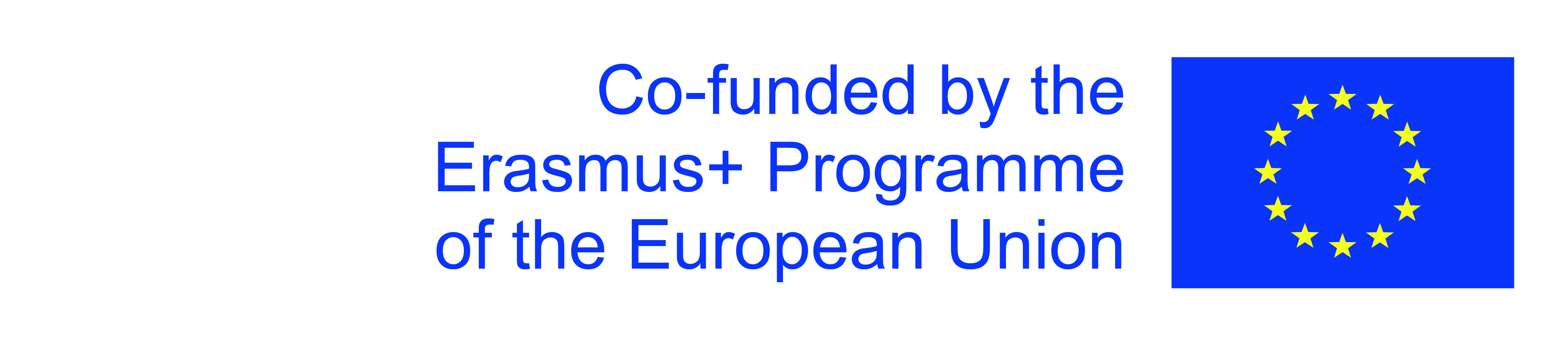 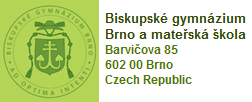 Mini-Conference on Media EducationHeld by Biskupské gymnázium Brno a mateřská škola,on November 16th-18th 2018, as a Short-term joint staff training event within the Erasmus+ School Exchange Partnership Key Action 2 Project "Wise & Inventive ScreenAgers" (Code number of project:  2018-1-CZ01- KA229-048019)Programme:The working language is English.The conference will take place in the Aula of Biskupské gymnázium Brno a mateřská škola, Barvičova 85, 602 00 Brno, Czech RepublicFriday November 16DAY 19.30 – 11.30Coordinatorsʻ MeetingNot public11.30 – 12.15Lunch12.15 Opening Speechheld by Deputy Headmaster12.30 – 14.00“Media Education and Open Education“held by Mgr. Michal Kaderka (ME teacher at Gymnázium Na Zatlance and OA and VOŠE Karlín)Saturday November 17DAY 209.00 – 10.30Truth Matters: Finding Facts in an Era of Fake News - Part I
held by Mgr. Petr Gongala , Masaryk University Brno10.30 – 11.00 Coffee Break
11.00 – 12.00 Truth Matters: Finding Facts in an Era of Fake News - Part IIheld by Mgr. Petr Gongala, Masaryk University BrnoSunday November 18DAY 3
10.00 – 11.30Media Literacy and Critical Thinkingheld by Kateřina Křivánková, Zvolsi.Info11.30 – 12.00Coffee Break12.00 – 13.30Fact Checkingheld by Kateřina Křivánková, Zvolsi.Info13.30 – 14.00Evaluation Sessionand Farewells